Listen to the conversation and fill in the blanks.Conversation 1Raymond ................................... basketball.Raymond ................................... football.Aram ................................... basketball.Aram ................................... football.Aram ................................... studying.Aram ................................... reading books.Listen to the conversation and write T for True, F for False.Conversation 2Alice loves computer games. _____Alice doesn’t like coloring books. _____Ike likes playing computer games. _____Script	Conversation 1Aram: Hello Raymond. There is a basketball match on Tv tomorrow. Can we watch?Raymond: No, I hate basketball. Aram: Do you like football?Raymond: Oh, I hate football, too. And I have got homework for tomorrow.Aram:  That’s bad. I love basketball and football.Raymond: We can go to the library. Aram: I hate studying but I like reading books. You can study, and I can read.Raymond: That is a good plan!Aram: Ok. See you there.Raymond: Goodbye!	Conversation 2Betty: It’s  your birthday today, and this is a surprise present for you!Alice: Oh! what is it?Betty: I don’t know. What is your favorite hobby?Alice: I love coloring books.Betty: Hmmm. Do you like playing computer games?Alice: No, I hate computer games. My brother, Ike likes playing computer games.Betty: Oh! No!	Answer keyRaymond ..................hates................. basketball.Raymond .............hates.............. football.Aram ................loves................... basketball.Aram ..................loves................. football.Aram ..................hates................. studying.Aram ..................likes................. reading books.Alice loves computer games. __F___Alice doesn’t like coloring books. __F___Ike likes playing computer games. __T___Name: ____________________________    Surname: ____________________________    Nber: ____   Grade/Class: _____Name: ____________________________    Surname: ____________________________    Nber: ____   Grade/Class: _____Name: ____________________________    Surname: ____________________________    Nber: ____   Grade/Class: _____Assessment: _____________________________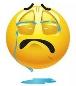 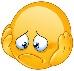 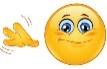 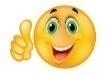 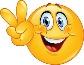 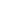 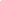 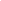 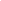 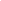 Date: ___________________________________________________    Date: ___________________________________________________    Assessment: _____________________________Teacher’s signature:___________________________Parent’s signature:___________________________